Author: Enter First and Last Name        YMCA Delegation: Enter Middle School/High School. YMCA: Enter YMCA.                       City: Enter City of Residence.              Grade: Enter Grade.      A BILLTO BE ENTITLEDAn act Enter the bill caption here and declaring an emergency.Be it enacted by the YMCA Youth Legislature of the State of Texas.Section I.  DEFINITIONS:Click here to enter text.Section II. PROVISIONS:Click here to enter text.Section III.  PENALTIES:Click here to enter text.Section IV.  EFFECTIVE DATE:This act shall take effect ninety (90) days after the adjournment of the Youth Legislature. (You may amend if your bill presents exceptions).Section V.  REPEALER CLAUSE:All laws or parts of laws in conflict with this bill are herewith repealed to the extent of the conflict.Section VI.  SEVERABILITY CLAUSE:If any portion of this act shall be declared unconstitutional, it is the intent of the Legislature that the other portions shall remain in full force and effect.Section VII.  EMERGENCY CLAUSE:The importance of this legislation and the crowded condition of the calendar in both Houses create an emergency and an imperative public necessity that the constitutional Rule requiring bills to be read on three separate days in each House be suspended, and this Rule is hereby suspended.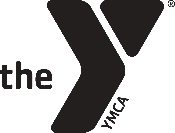 